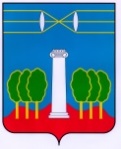 СОВЕТ ДЕПУТАТОВГОРОДСКОГО ОКРУГА КРАСНОГОРСКМОСКОВСКОЙ ОБЛАСТИР Е Ш Е Н И Еот 28.04.2022 №731/54О награждении Почетной грамотой заведующего 1-м хирургическим отделением ГБУЗ МО «Красногорская городская больница №1» Мурашова Н.С.За высокую эффективность, профессионализм, добросовестный труд, существенный вклад в развитие и организацию медицинской помощи, защиту здоровья жителей городского округа Красногорск и в связи с празднованием Дня медицинского работника, Совет депутатов РЕШИЛ:Наградить Благодарственным письмом Совета депутатов городского округа Красногорск с вручением памятного сувенира заведующего 1-м хирургическим отделением ГБУЗ МО «Красногорская городская больница №1» Мурашова Николая Сергеевича.ПредседательСовета депутатов                                       			               С.В. ТрифоновРазослать: в дело, ГБУЗ МО КГБ №1